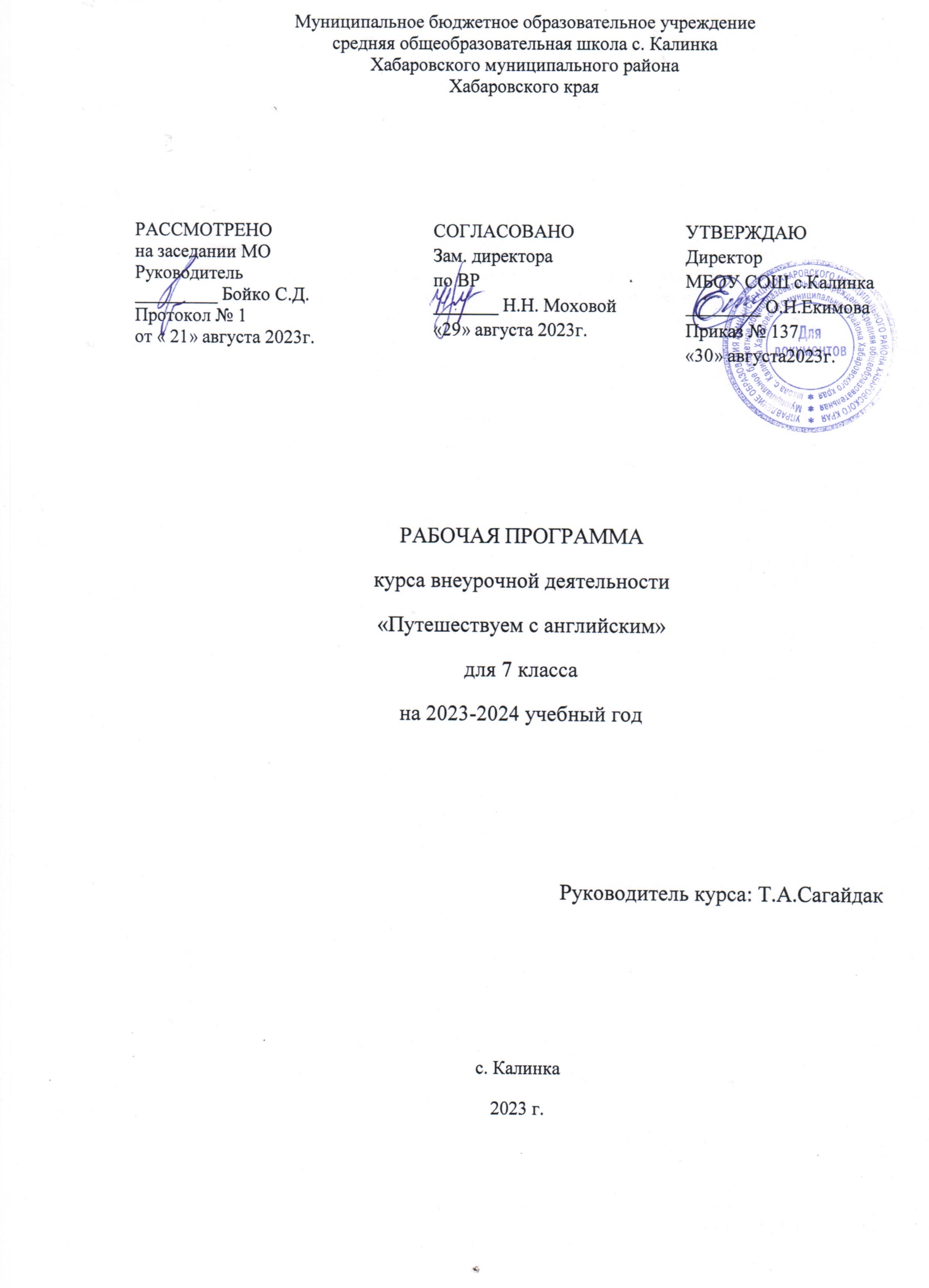 Пояснительная запискаРабочая программа по внеурочной деятельности составлена в соответствии с:Федеральным законом «Об образовании в Российской Федерации» №273-ФЗ от 29.12.2012 г. (с изменениями и дополнениями от 31.07.20 г. ФЗ-№304);требованиями федерального государственного образовательного стандарта основного общего образования (утвержден приказом Министерства образования и науки Российской Федерации от 31.05.2021г. №287),стратегией развития воспитания в Российской Федерации на период до 2025 года (Распоряжение Правительства РФ от 29.052015 №996-р)концепцией духовно-нравственного развития и воспитания гражданина России;санитарно-эпидемиологическими требованиями к организации воспитания, обучения, отдыха и оздоровления детей и молодёжи С.П.2.4.36-48-20, утверждённые постановлением Главного государственного санитарного врача РФ от 28.09.2020 № 28 (действуют с 01.01.2021, срок действия ограничен 01.01.2027);на основе:учебного плана внеурочной деятельности ООО МБОУ СОШ с.Калинка.Создание данной программы было обусловлено усилением роли иностранного языка как дисциплины, позволяющей обучаемым успешно включаться в трудовые отношения в будущем. Программа призвана способствовать внедрению и распространению инновационного опыта обучения и воспитания учащихся в области изучения иноязычной культуры и иностранных языков. Занятия будут способствовать осознанию многомерности культуры мира с живой культурной традицией своей страны.Новизна программы заключается в приобретении навыков работы на компьютере, использовании информационных технологий на занятиях: компьютерное тестирование, создание презентаций, слайд-шоу, организация и проведение внеклассных мероприятий на английском языке, активная работа с аудио и видеоматериалами. Спецификой данной программы является её ярко выраженный межпредметный характер.Цель и задачиПерспективную цель данной программы можно определить как подготовку учащихся к эффективной творческой самореализации в условиях современного поликультурного пространства – через диалог российской и англоязычной культур.Также в качестве целей можно выделить:дальнейшее развитие у учащихся иноязычных коммуникативных умений;культуроведческое развитие средствами иностранного языка;дальнейшее развитие устной и письменной речи в рамках изучаемых норм лексико-грамматического и интонационно-синтаксического оформления высказывания;формирование способности описывать различные явления жизни и давать им собственную оценку на иностранном языке;развитие умений самообразования, творческого поиска;развитие умений оценивать свой уровень владения видами речевой деятельности;подготовка к межкультурному общению, формирование ценностно-ориентационных представлений о мире.Задачи:Обучающие:знакомство с культурой английского языка и с культурой англоязычных стран;изучение новой лексики;введение грамматического материала;расширение и закрепление накопленного запаса слов;активное использование полученных знаний на практике.Развивающие:совершенствование навыков разговорной речи;формирование потребности самовыражения в разных видах деятельности;развитие творческих способностей;развитие социальных и культурных навыков, формирование социокультурной стороны личности в процессе приобщения к духовным ценностям национальной и мировой культуры.Воспитывающие:воспитание общительности, доброжелательности, культуры общения, умения работать в коллективе;способствовать социализации учащихся, формированию открытости, к истории и культуре, речи и традициям других стран.Отличительные особенностиВ преподавании учебного материала в рамках программы используются фронтальные и групповые формы работы, практические занятия. Исследовательские методы, аутентичные материалы. Особо важная роль отводится видеофильмам, которые создают языковую среду на уроках. И являются ценным источником информации, что позволяет развивать коммуникативную компетенцию и использовать инновационные технологии, в частности метод проектов.Программа рассчитана на 170 часов (34 часа для каждого класса, 1 час в неделю) и включает проведение регулярных ежедневных внеурочных занятий (как аудиторных, так и внеаудиторных) и занятий крупными блоками «интенсивами». Интенсив внеурочной деятельности  - это формирование внеурочной деятельности, при которой в ограниченный временной срок происходит максимальное формирование определенного социального опыта.Материал подается в форме презентаций, видеофильмов, викторин, не утомительной для школьника. Различные творческие задания будут способствовать развитию воображения и помогут лучше усвоить пройденный материал на занятии. Учащимся придется собирать материал, работать с электронными источниками информации, словарями, энциклопедиями, создавать проекты и презентации и многое другое. На каждом занятии школьники добавляют к уже усвоенным знаниям дополнительный интересный материал, имея дело преимущественно с иноязычной речью, как устной, так и письменной. Таким образом, данная программа основывается на «коммуникативной методике». При помощи коммуникативного метода у детей развивается умение говорить и воспринимать речь на слух. В процессе общения и восприятия английской речи осваивается и грамматика. Учащиеся сразу учатся говорить правильно.Целесообразно использовать следующие формы реализации программы:занятие;занятие-путешествие;дискуссия;тестирование;защита творческих работ и проектов;онлайн-экскурсия;итоговое занятие;самопрезентации. Содержание программыИсходя из поставленных целей и задач и ориентируясь на конечный результат обучения, в содержание обучения страноведению включаются следующие компоненты:– лингвострановедческий: знание, понимание реалий, слов, обозначающих предметы национальной культуры, и умение их употреблять, знание страноведческих тем, связанных с общими знаниями об англоговорящих странах, текстовый материал;– общеучебный компонент: учебно-организационные, учебно-интеллектуальные и учебно-коммуникативные умения.Таким образом, в содержание программы входят темы по географическому положению, истории, культуре англоговорящих стран, сведения об образе жизни, традициях и обычаях, особенности речевого и неречевого поведения жителей англоговорящих стран, социокультурные различия, лингвострановедение.А так же содержание страноведческого курса позволяет:– учащимся выявить свои способности в изучаемой области знаний и подготовить себя к осознанному выбору профессии в соответствии с концепцией профильного обучения.– учителю использовать межпредметные связи (английский язык-география, английский язык-история, английский язык– информатика, английский язык-литература, английский язык, МХК ) и поможет учащимся приобрести целостную картину окружающего мира, ликвидировать односторонность и примитивность мышления, неумение сравнивать, анализировать, обобщать, переносить полученные знания и опыт на решение новых задач.В связи с тем, что основной задачей данного курса является коммуникативная направленность, каждое занятие строится на использовании разнообразных видов учебно – познавательной деятельности, самостоятельности. При организации занятий целесообразно использовать интерактивную методику работы (создавать ситуации, в которых каждый ученик сможет выполнить индивидуальную работу и принять участие в работе группы), осуществлять личностно-деятельностный и субъект-субъектный подход (равноправное взаимодействие учащегося и учителя). Ведущее место в обучении отводится методам поискового и исследовательского характера, которые стимулируют познавательную активность учащихся. Предполагаемые результаты реализации программыПланируемые результаты освоения курса1.1. Личностные, метапредметные и предметные результаты.- личностныеУ обучающегося  будут сформированы:мотивация изучения иностранных языков и стремление к самосовершенствованию в образовательной области «Иностранный язык»;осознание возможностей самореализации средствами иностранного языка; стремление к совершенствованию собственной речевой культуры в целом;коммуникативная компетенция в межкультурной и межэтнической коммуникации;такие качества, как воля, целеустремлённость, креативность, инициативность, эмпатия, трудолюбие, дисциплинированность;общекультурная и этническая идентичность как составляющих гражданской идентичности личности;стремление к лучшему осознанию культуры своего народа и готовность содействовать ознакомлению с ней представителей других стран; толерантное отношение к проявлениям иной культуры; осознание себя гражданином своей страны и мира;готовность отстаивать национальные и общечеловеческие (гуманистические, демократические) ценности, свою гражданскую позицию.Ученик получит возможность научиться:креативно мыслить, проявлять инициативу, находчивость;быть патриотом своей Родины и одновременно быть причастными к общечеловеческим проблемам;вступить в диалог с представителями других культур.- метапредметные У обучающегося  будут сформированы:умение планировать своё речевое и неречевое поведение;коммуникативная компетенция, включая умение взаимодействовать с окружающими, выполняя разные социальные роли;исследовательские учебные действия, включая навыки работы с информацией: поиск и выделение нужной информации, обобщение и фиксация информации;умение смыслового чтения, включая умение определять тему, прогнозировать содержание текста по заголовку/по ключевым словам, выделять основную мысль, главные факты, опуская второстепенные, устанавливать логическую последовательность основных фактов;умение рационально планировать свой учебный труд; работать в соответствии с намеченным планом;умение осуществлять регулятивные действия самонаблюдения, самоконтроля, самооценки в процессе коммуникативной деятельности на иностранном языке.Ученик получит возможность научиться:осуществлять регулятивные действия самонаблюдения, самоконтроля, самооценки в процессе коммуникативной деятельности на иностранном языке.- предметные результаты Коммуникативные уменияГоворение. Диалогическая речьВыпускник научится вести комбинированный диалог в стандартных ситуациях неофициального общения, соблюдая нормы речевого этикета, принятые в стране изучаемого языка.Выпускник получит возможность научиться брать и давать интервью.Говорение. Монологическая речьВыпускник научится:• рассказывать о себе, своей семье, друзьях, школе, своих интересах, планах на будущее; о своём городе/селе, своей стране и странах изучаемого языка с опорой на зрительную наглядность и/или вербальные опоры (ключевые слова, план, вопросы);• описывать события с опорой на зрительную наглядность и/или вербальные опоры (ключевые слова, план, вопросы);• давать краткую характеристику реальных людей и литературных персонажей;• передавать основное содержание прочитанного текста с опорой или без опоры на текст/ключевые слова/план/вопросы.Выпускник получит возможность научиться:• делать сообщение на заданную тему на основе прочитанного;• комментировать факты из прочитанного/прослушанного текста, аргументировать своё отношение к прочит анному/прослушанному;• кратко высказываться без предварительной подготовки на заданную тему в соответствии с предложенной ситуацией общения;кратко излагать результаты выполненной проектной работы.АудированиеВыпускник научится:• воспринимать на слух и понимать основное содержание несложных аутентичных текстов, содержащих некоторое количество неизученных языковых явлений;• воспринимать на слух и понимать значимую/нужную/запрашиваемую информацию в аутентичных текстах, содержащих как изученные языковые явления, так и некоторое количество неизученных языковых явлений.Выпускник получит возможность научиться:• выделять основную мысль в воспринимаемом на слух тексте;• отделять в тексте, воспринимаемом на слух, главные факты от второстепенных;• использовать контекстуальную или языковую догадку при восприятии на слух текстов, содержащих незнакомые слова;• игнорировать незнакомые языковые явления, несущественные для понимания основного содержания воспринимаемого на слух текста.ЧтениеВыпускник научится:• читать и понимать основное содержание несложных аутентичных текстов, содержащих некоторое количество неизученных языковых явлений;• читать и выборочно понимать значимую/нужную/запрашиваемую информацию в несложных аутентичных текстах, содержащих некоторое количество неизученных языковых явлений.Выпускник получит возможность научиться:• читать и полностью понимать несложные аутентичные тексты, построенные в основном на изученном языковом материале;• догадываться о значении незнакомых слов по сходству с рус-ским/родным языком, по словообразовательным элементам, по контексту;• игнорировать в процессе чтения незнакомые слова, не мешающие понимать основное содержание текста;• пользоваться сносками и лингвострановедческим справочником.Письменная речьВыпускник научится:• заполнять анкеты и формуляры в соответствии с нормами, принятыми в стране изучаемого языка;• писать личное письмо в ответ на письмо-стимул с употреблением формул речевого этикета, принятых в стране изучаемого языка.Выпускник получит возможность научиться:• делать краткие выписки из текста с целью их использования в собственных устных высказываниях;• составлять план/тезисы устного или письменного сообщения;• кратко излагать в письменном виде результаты своей проектной деятельности;• писать небольшие письменные высказывания с опорой на образец.Языковая компетентность (владение языковыми средствами)Фонетическая сторона речиВыпускник научится:• различать на слух и адекватно, без фонематических ошибок, ведущих к сбою коммуникации, произносить все звуки английского языка;• соблюдать правильное ударение в изученных словах;• различать коммуникативные типы предложения по интонации;• адекватно, без ошибок, ведущих к сбою коммуникации, произносить фразы с точки зрения их ритмико-интонационных особенностей, в том числе соблюдая правило отсутствия фразового ударения на служебных словах.Выпускник получит возможность научиться:• выражать модальные значения, чувства и эмоции с помощью интонации;• различать на слух британские и американские варианты английского языка.ОрфографияВыпускник научится правильно писать изученные слова.Выпускник получит возможность научиться сравнивать и анализировать буквосочетания английского языка и их транскрипцию.Лексическая сторона речиВыпускник научится:• узнавать в письменном и звучащем тексте изученные лексические единицы (слова, словосочетания, реплики-клише речевого этикета), в том числе многозначные, в пределах тематики основной школы;• употреблять в устной и письменной речи в их основном значении изученные лексические единицы (слова, словосочетания, реплики-клише речевого этикета), в том числе многозначные, в пределах тематики основной школы в соответствии с решаемой коммуникативной задачей;• соблюдать существующие в английском языке нормы лексической сочетаемости;• распознавать и образовывать родственные слова с использованием основных способов словообразования (аффиксации, конверсии) в пределах тематики основной школы в соответствии с решаемой коммуникативной задачей.Выпускник получит возможность научиться:• употреблять в речи в нескольких значениях многозначные слова, изученные в пределах тематики основной школы;• находить различия между явлениями синонимии и антонимии;• распознавать принадлежность слов к частям речи по определённым признакам (артиклям, аффиксам и др.);• использовать языковую догадку в процессе чтения и аудирования (догадываться о значении незнакомых слов по контексту и по словообразовательным элементам).Грамматическая сторона речиВыпускник научится:• оперировать в процессе устного и письменного общения основными синтаксическими конструкциями и морфологическими формами английского языка в соответствии с коммуникативной задачей в коммуникативно-значимом контексте;• распознавать и употреблять в речи:— различные коммуникативные типы предложений: утвердительные, отрицательные, вопросительные (общий, специальный, альтернативный, разделительный вопросы), побудительные (в утвердительной и отрицатель-ной форме);— распространённые простые предложения, в том числе с несколькими обстоятельствами, следующими в определённом порядке (We moved to a new house last year);— предложения с начальным It (It's cold. It's five o'clock. It's interesting. It's winter);— предложения с начальным There + to be (There are a lot of trees in the park);— сложносочинённые предложения с сочинительными сою зами and, but, or;— косвенную речь в утвердительных и вопросительных предложениях в настоящем и прошедшем времени;— имена существительные в единственном и множественном числе, образованные по правилу и исключения;— имена существительные c определённым/неопределённым / нулевым артиклем;— личные, притяжательные, указательные, неопределённые, относитель-ные, вопросительные местоимения;— имена прилагательные в положительной, сравнительной и превосходной степени, образованные по правилу и исключения; а также наречия, выражающие количество (many/much, few/a few, little/a little);— количественные и порядковые числительные;— глаголы в наиболее употребительных временны2х формах действи-тельного залога: Present Simple, Future Simple и Past Simple, Present и Past Continuous, Present Perfect;— глаголы в следующих формах страдательного залога: Present Simple Passive, Past Simple Passive;— различные грамматические средства для выражения будущего времени: Simple Future, to be going to, Present Continuous;— условные предложения реального характера (Conditional I — If I see Jim, I'll invite him to our school party);— модальные глаголы и их эквиваленты (may, can, be able to, must, have to, should, could).Выпускник получит возможность научиться:• распознавать сложноподчинённые предложения с придаточными: времени с союзами for, since, during; цели с союзом so that; условия с союзом unless; определительными с союзами who, which, that;• распознавать в речи предложения с конструкциями as ... as; not so ... as; either ... or; neither ... nor;• распознавать в речи условные предложения нереального характера (Conditional II— If I were you, I would start learning French);• использовать в речи глаголы во временным формах действительного залога: Past Perfect, Present Perfect Continuous, Future-in-the-Past;• употреблять в речи глаголы в формах страдательного залога: Future Simple Passive, Present Perfect Passive;• распознавать и употреблять в речи модальные глаголы need, shall, might, would.Формы подведения итогов:выступления детей на открытых мероприятиях;участие в конкурсных мероприятиях;защита проектов;школьная конференция. Материально-техническое обеспечение программывидеофильмы;компьютер с Интернетом;Календарно-тематическое планирование:7 класс «Великобритания»№ п\п№ п\пТемаКол-во часовДатаДата№ п\п№ п\пТемаКол-во часовпланфактТема №1. Географические особенности Великобритании. 8 часов  Тема №1. Географические особенности Великобритании. 8 часов  Тема №1. Географические особенности Великобритании. 8 часов  Тема №1. Географические особенности Великобритании. 8 часов  Тема №1. Географические особенности Великобритании. 8 часов  Тема №1. Географические особенности Великобритании. 8 часов  1.1.Географическое положение и особенности страны.12.2.Англия13.3.Шотландия14.4.Уэльс15.5.Северная Ирландия16.6.Реки и озера Великобритании17.7.Климат.18.8.Природа Великобритании.19.1.Букингемский дворец.110.2.Вестминстерское аббатство.111.3.Лондонский Тауэр.112.4.Парки Лондона.113.5.Трафальгарская площадь.114.6.Стоунхендж.115.7.Биг Бэн и здание парламента.116.8.Собор св. Павла.117.9.Музей восковых фигур мадам Тюссо.1Тема №3. История Великобритании. 10 часов Тема №3. История Великобритании. 10 часов Тема №3. История Великобритании. 10 часов Тема №3. История Великобритании. 10 часов Тема №3. История Великобритании. 10 часов Тема №3. История Великобритании. 10 часов 18.1.Доисторическая Британия.119.2.Кельтская Британия.120.3.Римская Британия.121.4.Англо-саксонский период.122.5.Англо-нормандская монархия123.6.Династия Плантагететов124.7.Династия Тюдоров125.8.Династия Стюартов126.9.Династия Ганновера127.10.Виндзорская династия1Тема № 4. Знаменитые люди Великобритании. 7 часов Тема № 4. Знаменитые люди Великобритании. 7 часов Тема № 4. Знаменитые люди Великобритании. 7 часов Тема № 4. Знаменитые люди Великобритании. 7 часов Тема № 4. Знаменитые люди Великобритании. 7 часов Тема № 4. Знаменитые люди Великобритании. 7 часов 28.1.Группа «Битлз».129.2.Уильям Шекспир.130.3.Роберт Бёрнс.131.4.Джордж Бернард Шоу.132.5.Маргарет Тэтчер133.6.Джоан Роулинг. Мир Гарри Поттера134.7.Защита проектов по теме «Великобритания»1ИТОГО34 часа